SISTEM PAKAR DIAGNOSA KERUSAKAN PADA MESIN MOBIL DIESEL MENGGUNAKAN METODE FORWARD CHAININGSKRIPSI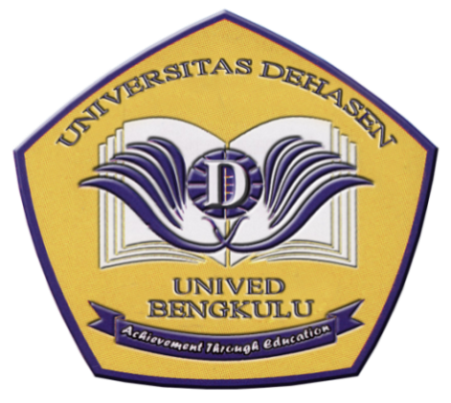 Oleh:MIRWAN DIANADI SAPUTRANPM. 13030014PROGRAM STUDI SISTEM INFORMASIFAKULTAS ILMU KOMPUTERUNIVERSITAS DEHASEN (UNIVED) BENGKULU2019ABSTRAKSISTEM PAKAR DIAGNOSA KERUSAKAN PADA MESIN MOBIL DIESEL MENGGUNAKAN METODE FORWARD CHAININGOleh :MirwanDianadiSaputraDra.Asnawati.M.Kom1Leni Natalia Zulita, M.Kom2Sistem pakar adalah aplikasi komputer yang ditujukan untuk membantu pemecahan persoalan dalam bidang yang spesifik, sistem ini bekerja dengan menggunakan pengetahuan dan metode analisis yang telah didefinisikan terlebih dahulu oleh pakar yang sesuai dengan bidang keahliannya, Melihat permasalahan tersebut diatas, diperlukannya suatu perbaikan sistem berbasis komputer,Bagaimana membuat aplikasi sistem pakar diagnosa kerusakan pada mesin mobil diesel menggunakan metode forward chaining”. Berdasarkan hasil pembahasan dan pengujian dapat diambil kesimpulan sebagai berikut, Sistem pakar diagnosa kerusakan pada mesin mobil diesel menggunakan metode Forward Chaining,dapat digunakan oleh pihak Pemakai membantu mencari kepakaran mesin diesel dalam Sistem pakar diagnosa kerusakan pada mesin mobil diesel menggunakan metode Forward Chaining dapat membantu pemakai dan dapat dioprasikan dengan mudah, Mengetahui Sistem pakar diagnose kerusakan pada mesin mobil diesel menggunakan metode Forward Chaining sesuai dengan Sistem Elektronik berbasis Revolusi 4.0, Dari kesimpulan diatas, ada beberapa saran agar dapat menggunkaan program aplikasi ini dengan maksimal,  Mengetahui Sistem pakar diagnosa kerusakan pada mesin mobil diesel menggunakan metode Forward Chainingdalam mengalamin kerusakan tanpa harus memperbaiki langsung sehingga akurasi kerusakan dapat diperkirakan sebelum ke Mekanik.Kata kunci         : Sistem Pakar, Forward Chaning, PHP MysqlPenulisDosenPembimbing IDosenPembimbing IIABSTRACTDAMAGE DIAGNOSIS EXPERT SYSTEM IN DIESEL CAR ENGINE USING FORWARD CHAINING METHODBy:MirwanDianadiSaputra Dra.Asnawati.M.Kom 1Leni Natalia Zulita, M.Kom 2Expert system is a computer application that is intended to help solve problems in a specific field, this system works by using knowledge and analytical methods that have been defined in advance by experts in accordance with their fields of expertise, Seeing the problems mentioned above, the need for a computer-based system improvement, How to make an expert system application diagnose damage to diesel car engines using the forward chaining method.Based on the results of the discussion and testing conclusions can be drawn as follows, Expert system diagnosis of damage to diesel car engines using the Forward Chaining method, can be used by the wearer to help search for diesel engine expertise in the expert system of diagnosing damage to diesel car engines using the Forward Chaining method can help users and can be operated easily, Knowing the expert system for diagnosing damage to diesel car engines using the Forward Chain method according to the Electronic System based on Revolution 4.0, From the conclusions above, there are a few suggestions for being able to use this application program to the maximum, Knowing the expert system for diagnosing damage to diesel car engines use the Forward Chaining method in experiencing damage without having to repair it directly so that the damage can be estimated before going to the Mechanics.Keywords: Expert System, Forward Chaning, PHP Mysql1) Author2) Advisor Lecturer I3) Supervisor II